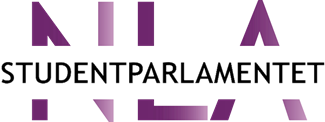 Innkalling og saksliste til SP-møte lørdag 25. NovemberSted: Digital TeamsLørdagTid: 09:00-13:30Link: SP møte lørdag 25 nov, 09:00Mariann Pukerud			Linda Birgitte Luna MorlandstøMuhannad Alkabra 		             Bilal MuhammadFaith M Moriah	                                  Getachew Ararsie                        Studentråd Breistein                              Odd Harald Reme (Organisasjonskonsulent)                             Studentråd Gimlekollen                           Studentråd Staffeldtsgate
                          Studentråd Sandviken                              Thordis HøkuldsdottirSak/årVedleggSP 1/23Godkjenningssak:Valg av referentValg av ordstyrerValg av møtelederGodkjenning av innkalling og sakslisteGodkjenning av referat fra SP- møte Saker meldes opp til eventueltSP 39/23Orienteringssak: Orientering om fra verv og utvalgOrientering om handlinger og arbeid siden siste SP møteSP 40/23Vedtak:Supplering av medlemmer fra SR til SPSupplering av SR medlem fra Sandviken til SPSP 41/23Vedtak:Samarbeidsavtale med NLAEndringer som har blitt gjortOppfølging av avtalenSP 42/23 Vedtak:Valg avStudentrepresentant til planlegging av studiestartSP 36/23Vedtak:SP handlingsplan 2023/2024Oppfølging av handlingsplanen1SP 37/23Vedtak:SP kommunikasjonsstrategi 2023/2024Oppfølging av kommunikasjonsplanen1SP 43/23 Eventuelt og møtekritikk